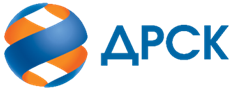 Акционерное Общество«Дальневосточная распределительная сетевая компания»ПРОТОКОЛ № 90/УР-РЗакупочной комиссии по конкурсу в электронной форме с участием только субъектов МСП на право заключения договора на выполнение работ «Расширение просек ВЛ 110 кВ СП ЦЭС, филиал ХЭС(лот № 3701-РЕМ ПРОД-2021-ДРСК)СПОСОБ И ПРЕДМЕТ ЗАКУПКИ: конкурс в электронной форме, участниками которого могут быть только субъекты малого и среднего предпринимательства на право заключения договора «Расширение просек ВЛ 110 кВ СП ЦЭС, филиал ХЭС», Лот № 3701-РЕМ ПРОД-2021-ДРСК    КОЛИЧЕСТВО ПОДАННЫХ ЗАЯВОК НА УЧАСТИЕ В ЗАКУПКЕ: 3 (три) заявки.КОЛИЧЕСТВО ОТКЛОНЕННЫХ ЗАЯВОК: 0 (ноль) заявок.ВОПРОСЫ, ВЫНОСИМЫЕ НА РАССМОТРЕНИЕ ЗАКУПОЧНОЙ КОМИССИИ: О рассмотрении результатов оценки первых частей заявок О признании заявок соответствующими условиям Документации о закупке по результатам рассмотрения первых частей заявокРЕШИЛИ:По вопросу № 1Признать объем полученной информации достаточным для принятия решения.Принять к рассмотрению первые части заявок следующих участников:По вопросу № 2Признать первые части заявок следующих Участников:491312494290494313494322494343удовлетворяющими по существу условиям Документации о закупке и принять их к дальнейшему рассмотрению. Секретарь Закупочной комиссии 1 уровня  		                                        О.В.Коваленког. Благовещенск«30» октября 2020№п/пДата и время регистрации заявкиНаименование, адрес и ИНН Участника и/или его идентификационный номер121.10.2020 05:05:32491312226.10.2020 03:23:3649429026.10.2020 05:55:2849431326.10.2020 06:22:3849432226.10.2020 06:47:33494343№п/пДата и время регистрации заявкиНаименование, адрес и ИНН Участника и/или его идентификационный номер121.10.2020 05:05:32491312226.10.2020 03:23:3649429026.10.2020 05:55:2849431326.10.2020 06:22:3849432226.10.2020 06:47:33494343